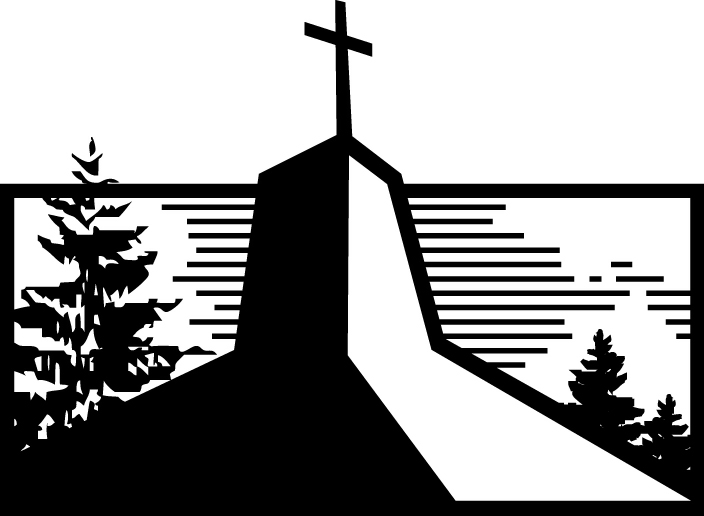 When God SingsHosea 14:1-9Final Pleas from a Love SongTurn _______________.(Verses 1-3)Trust the _______________ of _______________.(Verses 4-8)Be _______________.(Verse 9)THE LESSON → 	No matter someone’s past, _______________ will always _______________ a turned heart back _______________.What Lyrics of Old Mean for TodayYou could be winning at life, but if you’re _______________ from God, you’re _______________ really _______________.You could be _______________ to God, but if you’re doing it _______________, something is _______________.The _______________ everyone wants _______________ with _______________ to God.It will always be right to _______________ God for his _______________.4:8-9When God SingsHosea 14:1-9Final Pleas from a Love SongTurn BACK.(Verses 1-3)Trust the GOD of GRACE.(Verses 4-8)Be WISE.(Verse 9)THE LESSON → 	No matter someone’s past, GOD will always WELCOME a turned heart back HOME.What Lyrics of Old Mean for TodayYou could be winning at life, but if you’re DISTANT from God, you’re NOT really WINNING.You could be CLOSE to God, but if you’re doing it ALONE, something is MISSING.The CHANGE everyone wants STARTS with TURNING to God.It will always be right to PRAISE God for his GRACE.For Further Study_________________________________________________________________________________________________Getting StartedLooking back at our study through the book of Hosea, how would you summarize God’s message to his people back then? In what ways does that message still apply to God’s people today?Digging DeeperThe book of Hosea started with a real-life marriage illustration between Hosea and his wife, Gomer (See Hosea 1:2-3). What do we learn about ourselves through this object lesson?Now read Hosea 3:1. What do we learn about God from the continuation of his object lesson?What do the following verses teach you about the love of God?Hosea 6:1-2Hosea 11:1-4Hosea 11:8-9Hosea 12:13Hosea 13:14Hosea 14:4Driving It HomeAs we wrapped up the book of Hosea, we received one final lesson: “No matter someone’s past, God will always welcome a turned heart back home.” What gives you assurance that this is true?Marttell mentioned, “It will always be right to praise God for his grace.” What steps can you take to grow as someone who faithfully praises God for his unfailing love?loMarttell SánchezAugust 14, 2022Message #20 / Hosealonewlifeukiah.com/sermonsMarttell SánchezAugust 14, 2022Message #20 / Hoseanewlifeukiah.com/sermons